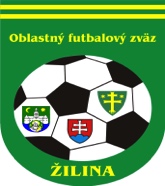 ÚRADNÁ SPRÁVA číslo 191. ŠDK - predseda Peter VACHAN, zasadnutie dňa 27. 3. 2024ŠDK oznamuje, že aktív prípraviek sa uskutoční 04.04.2024 / štvrtok/ o 16.30 hod. v press centre MŠK Žilina.Vylúčení po ČK. Disciplinárna sankcia (ďalej len DS) – nepodmienečné pozastavenie výkonu športu alebo akejkoľvek funkcie, podľa čl. 9/2b1, 2 DP:Jakub Dzirbík, 1287632, Dlhé Pole I. DT dospelí, 2 s. s. N od 25. 3. 2024, podľa čl. 48/1b,2a DP, 10 EURDenis Štefánik, 1308999, Lietavská Lúčka I. DT dospelí, 3 týždne N od 25. 3. 2024, podľa čl. 48/1c,2b DP, 10 EUR Martin Mucha, 1306205, Považský Chlmec I. DT dospelí, 3 týždne N od 25. 3. 2024, podľa čl. 48/1c,2b DP, 10 EUR Jakub Beháň, 1279060, Nezbudská Lúčka II. DT dospelí, 1 s. s. N od 25. 3. 2024, podľa čl. 45/1,2 DP, 10 EURVylúčení po 2. ŽK. DS – nepodmienečné pozastavenie výkonu športu alebo akejkoľvek funkcie na 1 súťažné stretnutie, podľa čl. 9/2b1,2 DP a čl. 37/3 DP:Maroš Miko, 1219529, Rajec I. DT dospelí, od 25. 3. 2024, 10 EURDS po 5. ŽK – pozastavenie výkonu športu na 1 majstrovské stretnutie, podľa čl. 37/5a DP:Marián Belčík, 1279073, Veľké Rovné I. DT dospelí, od 25. 3. 2024, 10 EURMarek Kocian, 1167901, Súľov II. DT dospelí, od 25. 3. 2024, 10 EURDisciplinárne oznamy:ŠDK ukladá klubu TJ Hlboké, za porušenie ustanovení o vyhotovení videozáznamu zo s. s. I. DT dospelých uvedenej v RS 80.1, DS – upozornenie, 10 EURŠDK ukladá klubu ŠK Štiavnik, za porušenie ustanovení o vyhotovení videozáznamu zo s. s. I. DT dospelých uvedenej v RS 80.1, DS – upozornenie, 10 EURŠDK ukladá klubu TJ Rozvoj Mojš, za porušenie ustanovení o vyhotovení videozáznamu zo s. s. II. DT dospelých uvedenej v RS 80.1, DS – upozornenie, 10 EURŠDK trestá R Oliver Maník (1466842) peňažnou pokutou 20 EUR podľa RS bod 88. (neskoré ospravedlnenie z MFS), 10 EURŠDK trestá R Ladislav Ševčik  (1308865) peňažnou pokutou 20 EUR podľa RS bod 88. (neskoré ospravedlnenie z MFS), 10 EURŠDK trestá ŠDK R Adam Ferianec (1348139) peňažnou pokutou 20 EUR podľa RS bod 88. (neskoré ospravedlnenie z MFS), 10 EURŠportovo-technické oznamy: ŠDK schvaľuje zmenu hracieho času pre domáce zápasy AC UNIZA pre jarnú časť súťažného ročníka 2023/2024 v piatok o 18,00 hod.2.KR – predseda Pavel Ištvánik, zasadnutie dňa 28.3.2024KR Informuje: školenie nových rozhodcov začne 15.4.2024. Záujemcovia o funkciu rozhodcu, sa môžu  prihlásiť na e-mailovej adrese kr-obfzza@obfzza.sk .KR Informuje: kluby ktoré nespĺňajú podmienku počtu rozhodcov v zmysle rozpisu súťaže, majú možnosť prihlásiť adeptov na školenie na e-mailovej adrese: kr-obfzza@obfzza.sk . Školenie nových rozhodcov začne 15.4.2024.KR prijala: podanie OŠK Divinka- Lalinok, podanie vyhodnotila ako opodstatnené. KR eviduje k 21.3.24 nasledujúce kluby v pôsobnosti OBFZ, ktoré nespĺňajú počet aktívnych rozhodcov podľa RS bod 66.: Belá -1, Dolná Tížina -1, Hrabové -2, Jablonové -1, 
Kotrč. Lúčka -1, Krásňany -1, Lietava -1, Ovčiarsko -1, Predmier -1, Rajec -1, Terchová -1, Turie -1, Zádubnie -1, Uniza -1Žiadame kluby v prípade nezrovnalosti o bezodkladnékontaktovanie KR na e-mailovej adrese: kr-obfzza@obfzza.skOspravedlnenia: Michal J. 30.3. do 12:00, 7.4. do 12:00; Sevčík prac. Dni do 14:30; Ferianec 30.3.; Súdorová 27-30.3.; Širanec 6.4.; Nemček S. Do 1.4.; Maník  31.3.; Veselý do 30.3.; Michna 6.4., 7.4.,14.4; Krupík J. 6.4.,14.4.; Harciník do konca súť. Ročníka; Mihálik 6.4.; Zemiak D. 7.4.; Ďurina soboty; Bušfy soboty do 12:00;KR odstupuje ŠDK:R Olivera Maníka   (1466842) podľa RS bod 88. pre neskoré ospravedlnenie z  MFS. R Ladislava Ševčika  (1308865) podľa RS bod 88. pre neskoré ospravedlnenie z  MFSŠDK R Adama Ferianeca (1348139) podľa RS bod 88. pre neskoré ospravedlnenie z MFSKR upozorňuje: všetkých R, že ospravedlnenia je možné posielať na známu adresu delegovanie@obfzza.sk  najneskôr do 10 dní pred začiatkom MFS. Po tomto termíne bude ospravedlnenie považované za neskoré (rozhodcovia budú odstúpení ŠDK). KR upozorňuje: rozhodcov na NL SSFZ, že podľa pokynov KR SSFZ ako aj podľa RS OBFZ ZA bodu 49 sú povinní posielať ospravedlnenia aj na emailovú adresu  delegovanie@obfzza.skKR odporúča všetkým R skontrolovať si platnosť RP, v prípade, že im v krátkej budúcnosti končí platnosť je nevyhnutné cez svoj ISSF účet požiadať o vydanie nového. Bez platného nemôže byť R delegovaný.KR upozorňuje: na miesto konania MFS                      FC Juventus Žilina (A)       Divinka , 01331 Divinka                      FC Juventus Žilina (B)       Zástranie , 010 03 Žilina                      FC Juventus Žilina (C) 	ZŠ - Závodie                       FC Juventus Žilina (D) 	ZŠ - Závodie                       1. KŠK Žilina U15            Hlavná , 010 03 Žilina                     1. KŠK Žilina U13            Rajecká , 01001 ŽilinaKR upozorňuje: R na povinnosť uzatvoriť zápis o stretnutí do 1hodiny po odohratí MFS. V odôvodnených prípadoch do 24:00daného dňa (napríklad z dôvodu výpadku internetu v miestekonania stretnutia). V prípade opakovania neuzatvorenia zápisovdo 1 hodiny po odohratí MFS bez relevantného zdôvodnenia zostrany R budú rozhodcovia postúpení na potrestanie ŠDK.KR oznamuje klubom, že v prípade záujmu zorganizuje pre futbalové kluby školenie ohľadom výkladu pravidiel futbalu. V prípade záujmu kontaktujte KR na emailovej adrese:
kr-obfzza@obfzza.sk, alebo pre viac informácii volajte na
tel. číslo - 0908845795.KR upozorňuje FK, že pri sťažnosti na výkon R voči udeleniu ŽK považuje podnet za závažný, len v prípade ak bude súčasťou udelenia ČK po 2. ŽK. Za závažné pochybenie pre podanie podnetu cez ISSF na KR ObFZ v zmysle ustanovení RS kap. XIV. bod 83 je neoprávnené udelenie ČK hráčovi, prípadne neudelenie ČK hráčovi, nesprávne nariadený PK, nesprávne uznaný, prípadne neuznaný gól. Poplatok 40 EUR podľa RS kap. XIV. bod 83.6 bude uhradený v MZF, okrem prípadov opodstatnenosti, čiastočnej opodstatnenosti, nepreukázateľnosti z hľadiska snímania videokamerou, resp. stiahnutia sťažnosti do začiatku zasadnutia príslušnej komisie.Príklady podaní:V čase 15:30 prvý polčas podľa videa z futbalnetu mal byť hráč súpera XY vylúčený z hry za surovú hru, prípadne HNS.V čase 35:15 prvý polčas podľa futbalnetu sme mali zahrávať pokutový kop za podrazenie súpera v PÚ.V čase 41:10 druhý polčas nám nebol uznaný regulárny gól.KR oznamuje, pre registráciu klubovej príslušnosti rozhodcu je potrebné použiť tlačivo „Zmluva o klubovej príslušnosti rozhodcu“. Následne je nutné poslať elektronickú kópiu (scan, foto) na emailovú adresu kr-obfzza@obfzza.sk a poštou na adresu OBFZ. KR  zároveň upozorňuje, že zmena klubovej príslušnosti, je možná len na základe podmienok v RS.3. TMK – predseda Ján CapkoUpozorňujeme FK  - informáciu ohľadne turnaja “Memoriál Antona Mühelyiho 2024“ nájdete na stránke : www.futbalzilina.sk 4. Sekretariát  -  ObFZVážený používateľ ISSF,

ospravedlňujeme sa  za vopred neoznámenú zmenu pri prihlasovaní do ISSF systému. Včera bola nasadená nová verzia ISSF kde sa upravovalo prihlasovanie do ISSF kvôli odstráneniu jedinečnosti emailovej adresy v systéme, vysvetlenie je nižšie.

DO ISSF SA ODTERAZ UŽ PRIHLASUJE POMOCOU REGISTRAČNÉHO ČÍSLA A HESLA, EMAILOVÁ ADRESA SA UŽ NEDÁ POUŽIŤ.

Poprosím klubových a tímových manažerov ako aj trénerov, aby informovali o tomto hlavne hráčov klubu.

Dôvod:
Zrušenie jedinečnosti emailovej adresy v systéme sa udialo na základe mnohých požiadaviek rodičov s viacerými deťmi, kedy pre každé dieťa bola nevyhnutná jedinečná emailová adresa, čo spôsobovalo veľa problémov.

Odteraz je možné jednu emailovú adresu použiť pri registrácii viacerých osôb (detí jednej rodiny) viackrát.Ešte malé upresnenie k prihlasovaniu.

JE MOŽNÉ POUŽIŤ AJ RODNÉ ČÍSLO OSOBY BEZ LOMÍTKA, pokiaľ neviete svoje registračné číslo.S pozdravom

Ján Letko1. Žiadosť o prestup amatéra v zimnom registračnom období je možné podať /RaPP čl.19 bod 2 /: a) od 01.01. do 31.03. kalendárneho roka (zimné registračné obdobie s obmedzením), b) od 01.01. do 31.03. kalendárneho roka (zimné registračné obdobie zo zahraničia). c) od 01.01. do 31.03 (zimné registračné obdobie bez obmedzenia so súhlasom materského klubu) 2. Pripomíname, že materský klub je oprávnený sa k žiadosti o prestup s obmedzením vyjadriť v lehote desiatich dní odo dňa schválenia žiadosti hráčom. Ak sa materský klub v tejto lehote nevyjadrí k prestupu podľa prvej vety, má sa za to, že s prestupom súhlasí a príslušná matrika transfer vykoná (RaPP čl. 18 bod 12) 3. Podrobný manuál pri prestupe amatéra v zimnom prestupovom období nájdete TU: https://futbalsfz.sk/sfz-potrebny-manual-pri-prestupe-amatera-v-zimnom-obdobi/   Ing. Igor Krško  v.r.                                              Milan Matejčík  v.r.predseda ObFZ	                                              sekretár ObFZZmeny termínovZmeny termínovZmeny termínovZmeny termínovZmeny termínovZmeny termínovZmeny termínovSúťažKoloDomáciHostiaNový termínPoplatok POZNÁMKA2.tr.dospelí17KolároviceRašov13.4.2024 o 12,0018PšurnoviceMojš1.5.2024 o 14,003.tr.dospelí22TrnovéDolný Hričov8.5.2024 o 14,301.tr.dorast22TrnovéTerchová1.5.2024 o 10,002.tr.dorast22KŠK ŽilinaDivina19.5.2024 o 13,001.tr.žiaci22StrečnoVarín18.5.2024 o 10,002.A tr.žiaci14TrnovéLiet. Lúčka1.5.2024 o 12,3024TrnovéZádubnie6.6.2024 o 16,302.B tr.žiaci19BitarováŠtiavnik12.5.2024 o 10,00výmena poradia12ŠtiavnikBitarová2.6.2024 o 10,00výmena poradia1.A tr.ml.žiaci1TerchováKunerad30.3.2024 o 10,0022TrnovéĎurčiná8.5.2024 o 12,001.B tr.ml.žiaci14BytčicaZádubnie4.4.2024 o 17,0016Horný HričovLiet. Lúčka18.4.2024 o 17,0020Juventus DLiet. Lúčka18.5.2024 o 10,00, ihr. L. Lúčka22Juventus CLiet. Lúčka1.6.2024 o 10,00, ihr. L. Lúčka